         Základní škola Frýdek – Místek, Komenského 402  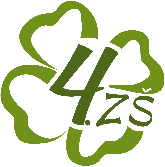 Vyřizuje: Pavla Žišková						Tel:         558 432 551e-mail:    ziskovap@4zsfm.czIČ:          68 15 78 94Datum: 24. 11. 2023Vážený pane Psotko,na základě potvrzení naší poptávky objednáváme ve Vašem zařízení Rekreační středisko Pekárny Rališka pro náš lyžařský kurz v termínu od 28. 1 do 1. 2. 2024 následující služby:ubytování na 4 noci s plnou penzí a pitným režimem pro 31 žáků a 4 pedagogy.Dle předchozí e-mailové domluvy s cenovou kalkulací. Cena je dohodnuta na 650,- za plnou penzi + 150,- za oběd navíc (začátek obědem, konec obědem).Předběžná kalkulace: 650x4=2.600+150=2.750,- Kč/1osoba31 žáků x 2.750 = 85.250,- Kč4 pedagogičtí pracovníci x 2.750 = 11.000,- KčCena celkem za ubytování a stravu činí 96.250,- KčDle domluvy bude mít 1 žák bezlepkovou stravu. Pečivo bude mít vlastní.Prosíme o konečnou kalkulaci za žáky a pedagogy.Žádáme o fakturu zvlášť na žáky a zvlášť na pedagogy.Platba převodem po uskutečnění kurzu (dle skutečného počtu účastníků).Zároveň si Vás dovolujeme požádat o potvrzení a akceptaci této objednávky na výše
uvedený e-mail.
S pozdravemMgr. Šárka Nahodilová, ředitelka školy